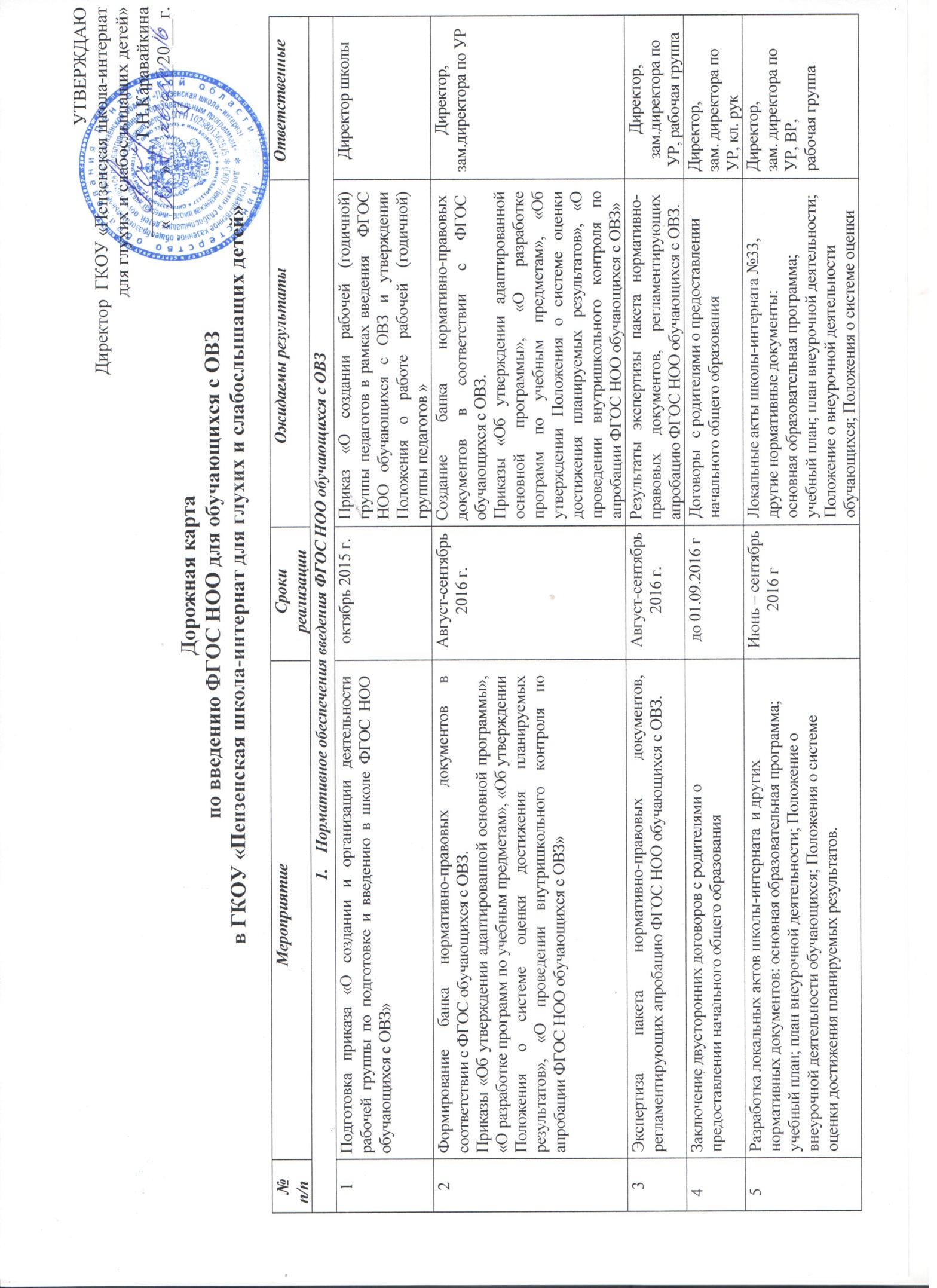 Дорожная карта по введению ФГОС НОО для обучающихся с ОВЗ в ГКОУ «Пензенская школа-интернат для глухих и слабослышащих детей»№п/пМероприятиеСроки реализацииСроки реализацииОжидаемы результатыОтветственныеНормативное обеспечения введения ФГОС НОО обучающихся с ОВЗНормативное обеспечения введения ФГОС НОО обучающихся с ОВЗНормативное обеспечения введения ФГОС НОО обучающихся с ОВЗНормативное обеспечения введения ФГОС НОО обучающихся с ОВЗНормативное обеспечения введения ФГОС НОО обучающихся с ОВЗНормативное обеспечения введения ФГОС НОО обучающихся с ОВЗ1Подготовка приказа «О создании и организации деятельности рабочей группы по подготовке и введению в школе ФГОС НОО обучающихся с ОВЗ»октябрь 2015 г.октябрь 2015 г.Приказ «О создании рабочей (годичной) группы педагогов в рамках введения   ФГОС НОО обучающихся с ОВЗ и утверждении Положения о работе рабочей (годичной) группы педагогов »Директор школы2Формирование банка нормативно-правовых документов в соответствии с ФГОС обучающихся с ОВЗ.Приказы «Об утверждении адаптированной основной программы», «О разработке программ по учебным предметам», «Об утверждении Положения о системе оценки достижения планируемых результатов», «О проведении внутришкольного контроля по апробации ФГОС НОО обучающихся с ОВЗ»Август-сентябрь 2016 г.Август-сентябрь 2016 г.Создание банка нормативно-правовых документов в соответствии с ФГОС обучающихся с ОВЗ.Приказы «Об утверждении адаптированной основной программы», «О разработке программ по учебным предметам», «Об утверждении Положения о системе оценки достижения планируемых результатов», «О проведении внутришкольного контроля по апробации ФГОС НОО обучающихся с ОВЗ»Директор, зам.директора по УР3Экспертиза пакета нормативно-правовых документов, регламентирующих апробацию ФГОС НОО обучающихся с ОВЗ.Август-сентябрь 2016 г.Август-сентябрь 2016 г.Результаты экспертизы пакета нормативно-правовых документов, регламентирующих апробацию ФГОС НОО обучающихся с ОВЗ.Директор, зам.директора по УР, рабочая группа4Заключение двусторонних договоров с родителями о предоставлении начального общего образованиядо 01.09.2016 гдо 01.09.2016 гДоговоры   с родителями о предоставлении начального общего образованияДиректор,зам. директора по УР, кл. рук5Разработка локальных актов школы-интерната  и других нормативных документов: основная образовательная программа; учебный план; план внеурочной деятельности; Положение о внеурочной деятельности обучающихся; Положения о системе оценки достижения планируемых результатов.Июнь – сентябрь2016 гИюнь – сентябрь2016 гЛокальные акты школы-интерната №33, другие нормативные документы:основная образовательная программа; учебный план; план внеурочной деятельности; Положение о внеурочной деятельности обучающихся; Положения о системе оценки достижения планируемых результатов.Директор,зам. директора по УР, ВР,рабочая группа2. Финансовое обеспечение внедрения ФГОС НОО обучающихся с ОВЗ2. Финансовое обеспечение внедрения ФГОС НОО обучающихся с ОВЗ2. Финансовое обеспечение внедрения ФГОС НОО обучающихся с ОВЗ2. Финансовое обеспечение внедрения ФГОС НОО обучающихся с ОВЗ2. Финансовое обеспечение внедрения ФГОС НОО обучающихся с ОВЗ2. Финансовое обеспечение внедрения ФГОС НОО обучающихся с ОВЗ1Разработка локальных актов (внесение изменений в них), регламентирующих установление заработной платы работников школы-интерната, в том числе стимулирующих надбавок и доплат, порядка и размеров премированияСентябрь 2016 гЛокальные акты, регламентирующие установление заработной платы работников школы-интерната, в том числе стимулирующие надбавок и доплат, порядка и размеров премированияЛокальные акты, регламентирующие установление заработной платы работников школы-интерната, в том числе стимулирующие надбавок и доплат, порядка и размеров премированияДиректор2Заключение дополнительных соглашений к трудовому договору с педагогическими работниками (эффективный контракт)До 01.09.2016 гДополнительные соглашения к трудовому договору с педагогическими работникамиДополнительные соглашения к трудовому договору с педагогическими работникамиДиректор3Определение объёма финансирования школы  на текущий ремонт, оснащение оборудованием помещений в соответствии с нормами СанПиН, правилами безопасности и пожарной безопасности, требованиям к материально-техническому обеспечению введения ФГОС НОО обучающихся с ОВЗ.Апрель - май 2016 гТекущий ремонт, оснащение оборудованием помещений в соответствии с нормами СанПиН, правилами безопасности и пожарной безопасности, требованиям к материально-техническому обеспечению введения ФГОС НОО обучающихся с ОВЗ.Текущий ремонт, оснащение оборудованием помещений в соответствии с нормами СанПиН, правилами безопасности и пожарной безопасности, требованиям к материально-техническому обеспечению введения ФГОС НОО обучающихся с ОВЗ.Директор,зам. дир. по АХЧ3. Организационно-методическое  обеспечение введения ФГОС НОО обучающихся с ОВЗ3. Организационно-методическое  обеспечение введения ФГОС НОО обучающихся с ОВЗ3. Организационно-методическое  обеспечение введения ФГОС НОО обучающихся с ОВЗ3. Организационно-методическое  обеспечение введения ФГОС НОО обучающихся с ОВЗ3. Организационно-методическое  обеспечение введения ФГОС НОО обучающихся с ОВЗ3. Организационно-методическое  обеспечение введения ФГОС НОО обучающихся с ОВЗ1 Создание рабочей группы - координационного совета по подготовке и введению ФГОС НОО обучающихся с ОВЗ Октябрь 2015,июнь 2016 гРабочая группа - совет по подготовке и введению ФГОС НОО обучающихся с ОВЗРабочая группа - совет по подготовке и введению ФГОС НОО обучающихся с ОВЗДиректор,зам директора по УР, ВР2Разработка и утверждение плана-графика (Дорожной карты) внедрения ФГОС   НОО обучающихся с ОВЗИюнь-август 2016 гДорожная карта внедрения ФГОС НОО обучающихся с ОВЗ.Дорожная карта внедрения ФГОС НОО обучающихся с ОВЗ.Директор, зам. директора по УР, ВР,рабочая группа3Проведение самоаудита готовности школы к внедрению ФГОС НООАвгуст 2016 гРезультаты самоаудита готовности школы к внедрению СФГОС  НООРезультаты самоаудита готовности школы к внедрению СФГОС  НООДиректор,зам. директора по УР, ВР,рабочая группа4Корректировка адаптированной основной образовательной программы начального общего образования   обучающихся с ОВЗИюнь-август 2016 гАООП  НОО Адаптированная основная образовательная программа начального общего образования обучающихся с ОВЗАООП  НОО Адаптированная основная образовательная программа начального общего образования обучающихся с ОВЗЗам. директора по УР, ВР,рабочая группа, учителя5Уточнение и корректировка содержания программ: формирования универсальных учебных действий; учебных курсов и курсов коррекционно-развивающей области; духовно-нравственного воспитания; формирования экологической культуры, здорового и безопасного образа жизни; коррекционной работы; внеурочной деятельности.Июнь-август 2016 гРабочие программы начального общего образованияРабочие программы начального общего образованияЗам. директора по УР, ВР,рабочая группа, учителя6Внесение изменений (дополнений) в локальные акты, регламентирующие деятельность школы в условиях введения ФГОС НОО обучающихся с ОВЗ: приведение должностных инструкций учителей начальной школы, заместителей директора по УР, ВР, курирующих реализацию ФГОС НОО, педагога-психолога, педагогов дополнительного образования в соответствии с требованиями ФГОС НОО и тарифно-квалификационными характеристикамиСентябрь 2016 гДолжностные инструкции учителей начальной школы, заместителей директора по УР, ВР, курирующих реализацию ФГОС НОО, педагога-психолога, педагогов дополнительного образования в соответствии с требованиями ФГОС НОО и тарифно-квалификационными характеристикамиДолжностные инструкции учителей начальной школы, заместителей директора по УР, ВР, курирующих реализацию ФГОС НОО, педагога-психолога, педагогов дополнительного образования в соответствии с требованиями ФГОС НОО и тарифно-квалификационными характеристикамиДиректор,зам. директора по УР, ВР,рабочая группа7 Анализ организационно-методических условий введения ФГОС НОО обучающихся с ОВЗ.Август - сентябрь 2016 гРезультаты анализа условий введения ФГОС НОО обучающихся с ОВЗ.Результаты анализа условий введения ФГОС НОО обучающихся с ОВЗ.Директор, зам. директора по УР, ВР,рабочая группа8Разработка и реализация модели организации внеурочной деятельности в школеАвгуст –сентябрь 2016 гМодель организации внеурочной деятельности в школеМодель организации внеурочной деятельности в школеЗам директора по ВР9Разработка ресурсного обеспечения процессов введения ФГОС НОО обучающихся с ОВЗ и АООП для  глухих и слабослышащих обучающихсяИюнь – сентябрь 2016 гРесурсное обеспечение процессов введения ФГОС НОО обучающихся с ОВЗ и АООП для глухих и слабослышащих обучающихся.Ресурсное обеспечение процессов введения ФГОС НОО обучающихся с ОВЗ и АООП для глухих и слабослышащих обучающихся.Директор,зам. директора по УР, ВР,рабочая группа10Формирование опыта по разработке и реализации современных моделей успешной социализации детей в условиях перехода на ФГОС НОО обучающихся с ОВЗ.По мере накопления опытаРаспространение опыта по разработке и реализации современных моделей успешной социализации детей в условиях перехода на СФГОС НОО обучающихся с ОВЗРаспространение опыта по разработке и реализации современных моделей успешной социализации детей в условиях перехода на СФГОС НОО обучающихся с ОВЗДиректор,зам. директора по УР, ВР,рабочая группа11Проведение семинаров, мастер-классов, круглых столов для педагогических работников по вопросам введения ФГОС НОО обучающихся с ОВЗ и апробации АООП для  глухих и слабослышащих  обучающихся.Областной семинар «Особенности построения универсальной безбарьерной среды в рамках реализации ФГОС  НОО в условиях специальной (коррекционной) школы.Семинар "Формирование речевых умений  глухих и слабослышащих обучающихся" Мастер-классы для родителей по обучению детей с кохлеарными имплантамиМастер-классы для педагогов, реализующих ФГОС НОО  обучающихся с ОВЗ и АООП для  глухих обучающихся.В течение годаДекабрь 2016Февраль 2017Март 2017Апрель 2017Семинары, консультации, конференции, мастер-классыСеминары, консультации, конференции, мастер-классыДиректор,зам. директора по УР,ВР, учитель-дефектолог, рук. ШМО12Консультирование родителей по вопросам реализации ФГОС НОО обучающихся с ОВЗ. В течение годаПроведение консультаций для родителей по вопросам реализации ФГОС НОО обучающихся с ОВЗ.  Проведение консультаций для родителей по вопросам реализации ФГОС НОО обучающихся с ОВЗ.  Зам. директора по УВР, рабочая группа, учителя, педагог-психолог, кл. рук. 13Проведение общешкольных  и классных родительских собраний 1. Учёт особых образовательных потребностей глухих и  слабослышащих  обучающихся в условиях реализации ФГОС НОО  обучающихся с ОВЗ и АООП для  глухих и слабослышащих  обучающихся.2. Итоги реализации ФГОС НОО обучающихся с ОВЗ.Сентябрь 2016Май 2017 гОбщешкольные  и классные родительские собранияОбщешкольные  и классные родительские собранияЗам. директора по УР, ВР,рабочая группа, учителя, педагог-психолог, кл. рук.14Разработка программы сетевого взаимодействия школы с социальными партнерами.В течение годаПрограмма сетевого взаимодействия школы с социальными партнерамиПрограмма сетевого взаимодействия школы с социальными партнерамиДиректор, зам. директора по УР, ВР,рабочая группа15Формирование внутренней системы оценки качества образования в школе.В течение учебного года Внутренняя система оценки качества образования в школеВнутренняя система оценки качества образования в школеДиректор, зам. директора по УР, рабочая группа16Разработка диагностических материалов по проверке результативности формирования речевых умений  глухих и слабослышащих обучающихсяМай2017Диагностические материалы по проверке результативности формирования речевых умений глухих и  слабослышащих  обучающихсяДиагностические материалы по проверке результативности формирования речевых умений глухих и  слабослышащих  обучающихсяУчитель-дефектолог,  рабочая группа17Организация участия педагогических работников в семинарах, конференциях по вопросам апробации ФГОС НОО для детей с ОВЗ. Проведение в школе инструктивно-методических совещаний и обучающих семинаровВ течение годаУчастие педагогических работников в семинарах, конференциях по вопросам апробации СФГОС НОО для детей с ОВЗ. Проведение в школе инструктивно-методических совещаний и обучающих семинаровУчастие педагогических работников в семинарах, конференциях по вопросам апробации СФГОС НОО для детей с ОВЗ. Проведение в школе инструктивно-методических совещаний и обучающих семинаровДиректор, зам. директора по УР, ВР,рабочая группа4. Кадровое обеспечение введения ФГОС НООобучающихся с ОВЗ4. Кадровое обеспечение введения ФГОС НООобучающихся с ОВЗ4. Кадровое обеспечение введения ФГОС НООобучающихся с ОВЗ4. Кадровое обеспечение введения ФГОС НООобучающихся с ОВЗ4. Кадровое обеспечение введения ФГОС НООобучающихся с ОВЗ4. Кадровое обеспечение введения ФГОС НООобучающихся с ОВЗ1Анализ кадрового обеспечения введения и реализации ФГОС НОО обучающихся с ОВЗИюнь - август 2016 гРезультаты анализа кадрового обеспечения введения и реализации ФГОС НОО обучающихся с ОВЗРезультаты анализа кадрового обеспечения введения и реализации ФГОС НОО обучающихся с ОВЗДиректор2Создание (корректировка) плана графика повышения квалификации педагогических работников школы в связи с введением ФГОС НООобучающихся с ОВЗИюнь 2016 гГрафик повышения квалификации педагогических работников школы-интерната в связи с введением ФГОС НОО обучающихся с ОВЗГрафик повышения квалификации педагогических работников школы-интерната в связи с введением ФГОС НОО обучающихся с ОВЗДиректор3Обеспечение повышения квалификации педагогических работников школы по вопросам введения ФГОС НОО обучающихся с ОВЗПо графику ПИРРКурсы повышения квалификации по вопросам введения ФГОС НОО обучающихся с ОВЗКурсы повышения квалификации по вопросам введения ФГОС НОО обучающихся с ОВЗДиректор4Разработка (корректировка) планов методической работы школы по вопросам введения ФГОС НОО обучающихся с ОВЗАвгуст –сентябрь 2016 гПлан методической работы школы по вопросам введения ФГОС НОО обучающихся с ОВЗПлан методической работы школы по вопросам введения ФГОС НОО обучающихся с ОВЗДиректор,зам директора по УР, ВР5. Информационное обеспечение введения ФГОС НОО обучающихся с ОВЗ5. Информационное обеспечение введения ФГОС НОО обучающихся с ОВЗ5. Информационное обеспечение введения ФГОС НОО обучающихся с ОВЗ5. Информационное обеспечение введения ФГОС НОО обучающихся с ОВЗ5. Информационное обеспечение введения ФГОС НОО обучающихся с ОВЗ5. Информационное обеспечение введения ФГОС НОО обучающихся с ОВЗ1Размещение информационных материалов о введении СФГОС НОО обучающихся с ОВЗ на сайте школыВ течение годаИнформационные материалы о введении ФГОС НОО обучающихся с ОВЗ на сайте школыИнформационные материалы о введении ФГОС НОО обучающихся с ОВЗ на сайте школыСетевой администратор2Информирование педагогической и родительской общественности о введении ФГОС НОО обучающихся с ОВЗРегулярноИнформационный материал о введении ФГОС НОО обучающихся с ОВЗИнформационный материал о введении ФГОС НОО обучающихся с ОВЗДиректор, зам директора по УР,зам директора по ВР3Обеспечение публичной отчетности о ходе и результатах введения ФГОС НОО обучающихся с ОВЗМай 2017 гПубличный отчет о ходе и результатах введения ФГОС НОО обучающихся с ОВЗ, размещение на сайте школыПубличный отчет о ходе и результатах введения ФГОС НОО обучающихся с ОВЗ, размещение на сайте школыДиректор, зам директора по УР,зам директора по ВР6. Материально-техническое обеспечение введения ФГОС НОО обучающихся с ОВЗ6. Материально-техническое обеспечение введения ФГОС НОО обучающихся с ОВЗ6. Материально-техническое обеспечение введения ФГОС НОО обучающихся с ОВЗ6. Материально-техническое обеспечение введения ФГОС НОО обучающихся с ОВЗ6. Материально-техническое обеспечение введения ФГОС НОО обучающихся с ОВЗ6. Материально-техническое обеспечение введения ФГОС НОО обучающихся с ОВЗ1Анализ и оценка материально-технического обеспечения введения и реализации ФГОС НОО обучающихся с ОВЗИюнь-август 2016 гРезультаты анализа и оценки материально- технического обеспечения введения и реализации ФГОС НОО обучающихся с ОВЗРезультаты анализа и оценки материально- технического обеспечения введения и реализации ФГОС НОО обучающихся с ОВЗДиректор,зам. дир. по АХЧ2Обеспечение соответствия материально-технической базы школы требованиям ФГОС НОО обучающихся с ОВЗИюнь-август 2016 гРезультаты обеспечения соответствия материально-технической базы школы требованиям ФГОС НОО обучающихся с ОВЗРезультаты обеспечения соответствия материально-технической базы школы требованиям ФГОС НОО обучающихся с ОВЗДиректор,зам. дир. по АХЧ3Обеспечение соответствия условий реализации, адаптированной основной образовательной программы противопожарным нормам, нормам охраны труда работников школыИюнь-сентябрь 2016 гРезультаты обеспечения соответствия условий реализации, адаптированной основной образовательной программы противопожарным нормам, нормам охраны труда работников школыРезультаты обеспечения соответствия условий реализации, адаптированной основной образовательной программы противопожарным нормам, нормам охраны труда работников школыДиректор, зам. директора по безопасности4Определение списка учебников и учебных пособий, используемых в образовательном процессе в соответствии с ФГОС НОО обучающихся с ОВЗИюнь 2016 гСписок учебников и учебных пособий, используемых в образовательном процессе в соответствии с ФГОС НОО обучающихся с ОВЗ.Список учебников и учебных пособий, используемых в образовательном процессе в соответствии с ФГОС НОО обучающихся с ОВЗ.Зав.библиотекой, зам. директора  по УР5Обеспечение укомплектованности школьной библиотеки образовательными ресурсамиИюнь-август 2016 гСоставление УМК в соответствии с ФГОС НОО обучающихся с ОВЗ и АООП для глухих и слабослышащих обучающихсяСоставление УМК в соответствии с ФГОС НОО обучающихся с ОВЗ и АООП для глухих и слабослышащих обучающихсяЗав.библиотекой, зам. директора  по УР6Обеспечение соответствия информационно- образовательной среды школы-интерната требованиям ФГОС НОО обучающихся с ОВЗ Август-сентябрь 2016 гРезультаты обеспечения соответствия информационно- образовательной среды школы требованиям ФГОС НОО обучающихся с ОВЗРезультаты обеспечения соответствия информационно- образовательной среды школы требованиям ФГОС НОО обучающихся с ОВЗДиректор, зам директора по УР,ВР7Обеспечение контролируемого доступа участников образовательного процесса к информационным образовательным ресурсам в сети ИнтернетРегулярноКонтролируемый доступ участников образовательного процесса к информационным образовательным ресурсам в сети ИнтернетКонтролируемый доступ участников образовательного процесса к информационным образовательным ресурсам в сети ИнтернетДиректор, зам директора по УР, ВР.